         R O M Â N I A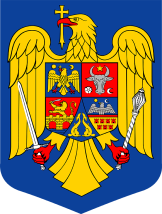 MINISTERUL AFACERILOR INTERNEINSTITUŢIA PREFECTULUI – JUDEŢUL GIURGIUS I T U A Ţ I  Aplăţilor efectuate în data de  10 OCTOMBRIE 2019CAP. 51.01 Autorităţi Publice şi Acţiuni Externe         R O M Â N I AMINISTERUL AFACERILOR INTERNEINSTITUŢIA PREFECTULUI – JUDEŢUL GIURGIUS I T U A Ţ I  Aplăţilor efectuate în data de  14 OCTOMBRIE 2019CAP. 51.01 Autorităţi Publice şi Acţiuni Externe        R O M Â N I AMINISTERUL AFACERILOR INTERNEINSTITUŢIA PREFECTULUI – JUDEŢUL GIURGIUS I T U A Ţ I  Aplăţilor efectuate în data de  14 OCTOMBRIE 2019CAP. 51.01 Autorităţi Publice şi Acţiuni Externe        R O M Â N I AMINISTERUL AFACERILOR INTERNEINSTITUŢIA PREFECTULUI – JUDEŢUL GIURGIUS I T U A Ţ I  Aplăţilor efectuate în data de  14 OCTOMBRIE 2019CAP. 51.01 Autorităţi Publice şi Acţiuni Externe              R O M Â N I AMINISTERUL AFACERILOR INTERNEINSTITUŢIA PREFECTULUI – JUDEŢUL GIURGIU                                                                                S I T U A Ţ I  Aplăţilor efectuate în data de 18 OCTOMBRIE 2019   CAP. 51.01 Autorităţi Publice şi Acţiuni Externe              R O M Â N I AMINISTERUL AFACERILOR INTERNEINSTITUŢIA PREFECTULUI – JUDEŢUL GIURGIU                                                                                S I T U A Ţ I  Aplăţilor efectuate în data de 22 OCTOMBRIE 2019   CAP. 51.01 Autorităţi Publice şi Acţiuni Externe              R O M Â N I AMINISTERUL AFACERILOR INTERNEINSTITUŢIA PREFECTULUI – JUDEŢUL GIURGIU                                                                                S I T U A Ţ I  Aplăţilor efectuate în data de 30 OCTOMBRIE 2019   CAP. 51.01 Autorităţi Publice şi Acţiuni Externe            R O M Â N I AMINISTERUL AFACERILOR INTERNEINSTITUŢIA PREFECTULUI – JUDEŢUL GIURGIUS I T U A Ţ I  Aplăţilor efectuate în luna  10 OCTOMBRIE  2019CAP. 61.01 ORDINE PUBLICA SI SIGURANTA NATIONALA            R O M Â N I AMINISTERUL AFACERILOR INTERNEINSTITUŢIA PREFECTULUI – JUDEŢUL GIURGIUS I T U A Ţ I  Aplăţilor efectuate în data de 03.10.2019CAP. 61.01 ORDINE PUBLICA SI SIGURANTA NATIONALA             R O M Â N I AMINISTERUL AFACERILOR INTERNEINSTITUŢIA PREFECTULUI – JUDEŢUL GIURGIUS I T U A Ţ I  Aplăţilor efectuate în data de 07.10.2019CAP. 61.01 ORDINE PUBLICA SI SIGURANTA NATIONALA             R O M Â N I AMINISTERUL AFACERILOR INTERNEINSTITUŢIA PREFECTULUI – JUDEŢUL GIURGIUS I T U A Ţ I  Aplăţilor efectuate în data de 21.10.2019CAP. 61.01 ORDINE PUBLICA SI SIGURANTA NATIONALA            R O M Â N I AMINISTERUL AFACERILOR INTERNEINSTITUŢIA PREFECTULUI – JUDEŢUL GIURGIUS I T U A Ţ I  Aplăţilor efectuate în data de 30.10.2019CAP. 61.01 ORDINE PUBLICA SI SIGURANTA NATIONALADenumire indicatorSuma plătităExplicaţiiCHELTUIELI DE PERSONAL176.469,00Salarii de bază12.184,00Sporuri pentru condiţii de muncă406,00Alte sporuri16.592,00Alte drepturi salariale- CO, CM25.885,00Norme de hrană4.627,00Contributie asiguratorie pentru munca4.350,00Vouchere de vacanţăIndemnizatii platite unor persoane din afara unitatiiTotal cheltuieli de personal240.513,00Denumire indicatorSuma plătităExplicaţiiCHELTUIELI DE PERSONAL20.792,00Sentinta civila 263/2016/CAF1.081,00Contibutie asig sociale de sanatate3.285,00Contributie asigurari sociale104,00Contributie fond somaj31,00Contributie sanatate pt concedii  medicale177,00Contrib la BASS indem conf OUG 158/2005Total cheltuieli de personal25.470,00Denumire indicatorSuma plătităExplicaţiiCHELTUIELI DE PERSONAL17.322,00Sentinta civila 3718/2016901,00Contibutie asig sociale de sanatate2.737,00Contributie asigurari sociale87,00Contributie fond somaj26,00Contributie sanatate pt concedii  medicale147,00Contrib la BASS indem conf OUG 158/2005Total cheltuieli de personal21.220,00Denumire indicatorSuma plătităExplicaţiiCHELTUIELI DE PERSONAL46.757,00Sentinta civila 4344/20172.431,00Contibutie asig sociale de sanatate7.388,00Contributie asigurari sociale234,00Contributie fond somaj70,00Contributie sanatate pt concedii  medicale397,00Contrib la BASS indem conf OUG 158/2005Total cheltuieli de personal57.277,00Denumire indicatorSuma plătităExplicaţiiCHELTUIELI DE PERSONALTotal cheltuieli de personalBUNURI ŞI SERVICII9.777,47Furnituri de birouMateriale pentru curăţenie2.000,00Încălzit, iluminat şi foţă motrică1.005,97Apă, canal şi salubritate10.000,00Carburant şi lubrefianţiPiese schimb1.513,18Poştă, telecomunicaţii, radio, tv, internet17.785,38Materiale şi prestări de servicii cu caracter funcţional5.855,00Alte bunuri şi servicii pentru întreţinere şi funcţionareReparatii curenteDeplasări, dataşări,transferăriCărţi, publicaţii şi materiale documentare4.510,00Bunuri de natura obiectelor de inventarConsultanţă şi expertizăPregătire profesionalăCheltuieli judiciare si extrajudiciareReclamă şi publicitatePrime de asigurare non viaţăProtocol si reprezentareAlte cheltuieli bunuri  şi serviciiTotal bunuri şi servicii52.447,00DESPAGUBIRI CIVILEDespagubiri civileDenumire indicatorSuma plătităExplicaţiiCHELTUIELI DE PERSONALTotal cheltuieli de personalBUNURI ŞI SERVICIIFurnituri de birou999,22Materiale pentru curăţenieÎncălzit, iluminat şi foţă motricăApă, canal şi salubritateCarburant şi lubrefianţi700,00Piese schimbPoştă, telecomunicaţii, radio, tv, internetMateriale şi prestări de servicii cu caracter funcţionalAlte bunuri şi servicii pentru întreţinere şi funcţionareReparatii curenteDeplasări, dataşări,transferări198,00Cărţi, publicaţii şi materiale documentare1.014,00Bunuri de natura obiectelor de inventarConsultanţă şi expertizăPregătire profesionalăCheltuieli judiciare si extrajudiciareReclamă şi publicitatePrime de asigurare non viaţăProtocol si reprezentareAlte cheltuieli bunuri  şi serviciiTotal bunuri şi servicii2.911,22DESPAGUBIRI CIVILEDespagubiri civileDenumire indicatorSuma plătităExplicaţiiCHELTUIELI DE PERSONALTotal cheltuieli de personalBUNURI ŞI SERVICIIFurnituri de birouMateriale pentru curăţenie3.347,61Încălzit, iluminat şi foţă motricăApă, canal şi salubritateCarburant şi lubrefianţiPiese schimbPoştă, telecomunicaţii, radio, tv, internet5.192,55Materiale şi prestări de servicii cu caracter funcţionalAlte bunuri şi servicii pentru întreţinere şi funcţionareReparatii curenteDeplasări, dataşări,transferăriCărţi, publicaţii şi materiale documentareBunuri de natura obiectelor de inventarConsultanţă şi expertizăPregătire profesională45,22Cheltuieli judiciare si extrajudiciareReclamă şi publicitatePrime de asigurare non viaţă500,00Protocol si reprezentareAlte cheltuieli bunuri  şi serviciiTotal bunuri şi servicii9.085,38DESPAGUBIRI CIVILEDespagubiri civileDenumire indicatorSuma plătităExplicaţiiCHELTUIELI DE PERSONAL76.618,00Salarii de bază843,00Indemnizatie de conducere4.082,00Sporuri pentru condiţii de muncă10.397,00Alte drepturi salariale15.438,00Norme de hrană3.488,00Uniforma si echipament989.00transport2.042,00Contribuţie asiguratorie de munca5.710,00Voucher de vacantaTotal cheltuieli de personal119.607,00Denumire indicatorSuma plătităExplicaţiiCHELTUIELI MATERIALE198,00MATERIALE CONSUMABILE Total cheltuieli materiale198,00Denumire indicatorSuma plătităExplicaţiiCHELTUIELI MATERIALE100,00ITP auto MAI 40544Total cheltuieli materiale100,00Denumire indicatorSuma plătităExplicaţiiCHELTUIELI MATERIALE63,18Apa canal3.403,50Prestari servicii2.006,55Energie electrica102,24Convorbiri telefonice499,12Rechizite498,50Materiale curatenie231,00Decontare deplasare1925,63Casco si RCATotal cheltuieli materiale8.729,72Denumire indicatorSuma plătităExplicaţiiCHELTUIELI MATERIALE519,79Servicii deratizare955,00Lucrari de reparatiiTotal cheltuieli materiale1.474,79